POR CALABRIA FESR-FSE 2014/2020ASSE III – Competitività dei sistemi produttiviObiettivo specifico 3.2 Sviluppo occupazionale e produttivo in aree territoriali colpite da crisi diffusa delle attività produttiveAzione 3.2.1 Interventi di sostegno ad aree territoriali colpite da crisi diffusa delle attività produttive, finalizzati alla mitigazione degli effetti delle transizioni industriali sugli individui e sulle impreseContributo una tantum alle imprese interessate dagli effetti negativi della crisi economica generata dalle misure di contenimento conseguenti all'emergenza epidemiologica da Covid-19,approvata con D.D.G. n. 11732/2020 modificato ed integrato con D.D.G. 1021 n. del 03/02/2021 e dal D.D.G. n. ________ del _________; RIAPERTURA DELLO SPORTELLO PER LA PRESENTAZIONE DELLE DOMANDEDISPOSTA CON D.D.G. _________ n. del _______DOMANDA (Allegato A - TER)Il sottoscritto _____________________________________________________ nato a __________________________________ il _______________residente in Via ______________________________Comune ____________________________ prov. _______________________________ cap ______________ Codice fiscale_______________________________, documento di identità (tipologia) _________________ n. ___________________ rilasciato da ___________________ con scadenza _________________________________ recapito telefonico (cellulare) _____________ in qualità di Legale rappresentante della seguente Impresa richiedente:IMPRESA RICHIEDENTEDenominazione sociale __________________________________________________________________ forma giuridica ____________________________________________ sede legale  Via _________________________ Comune ___________________________ prov.______________ cap ___________________tel. ____________________________ e-mail ___________________________________ p.e.c. _______________________________________________ iscrizione Registro imprese di ________________________________________________ partita iva __________________________________Codice fiscale _________________________________________________________ N.REA ________________________________________________ sede operativa ________________________________ Comune ______________________ prov. ________ cap ________tel. ______________________________ e-mail ________________________________________________Codice ATECO 2007 ___________________ descrizione _____________________________________________ [che corrisponde ad attività indicata con Codice ATECO primario su InfoCamere per le imprese e ad attività professionale esclusiva del richiedente nel caso di professionisti (ad eccezione dell’attività di ristorazione esercitata all’interno degli Agriturismi, il cui codice ATECO può risultare da Infocamere anche come codice ATECO secondario)]; CHIEDE- di poter accedere al beneficio a fondo perduto previsto dall’Avviso pubblico Contributo una tantum alle imprese interessate dagli effetti negativi della crisi economica generata dalle misure di contenimento conseguenti all'emergenza epidemiologica da Covid-19 approvato con il D.D.G. n. 11732/2020 come successivamente modificato ed integrato con D.D.G. n. 1021 del 03/02/2021 e dal D.D.G. n. ________ del _________   per un importo pari a € 1.500,00 (millecinquecento/00); - di ricevere detto contributo una tantum a fondo perduto a mezzo bonifico esclusivamente sul seguente conto corrente bancario/postale, intestato all’impresa: Istituto bancario ___________ () Filiale di ___________ () IBAN | | | | | | | | | | | | | | | | | | | | | | | | | | | | () .A tal fine, consapevole della responsabilità penale in cui incorre chi sottoscrive dichiarazioni mendaci e delle relative sanzioni penali di cui all’art. 76 del D.P.R. n.445 del 28/12/2000 e s.m.i., nonché delle conseguenze amministrative di decadenza dai benefici eventualmente conseguiti all’esito del provvedimento emanato, ai sensi degli artt. 46 e 47 del D.P.R. n. 445/2000 citato, DICHIARAdi aver letto, e di accettare tutte le condizioni e gli obblighi previsti e disciplinati nell’Avviso Pubblico approvato con decreto dirigenziale n. 11732/2020 e le ulteriori modifiche ed integrazioni disposte con Decreto dirigenziale D.D.G. n. 1021 del 03/02/2021 e dal D.D.G. n. ________ del _________del Dipartimento “Lavoro, Sviluppo Economico, Attività produttive e Turismo” della Regione Calabria, finanziato nell’ambito dell’Azione 3.2.1 del POR Calabria FESR FSE 2014-2020;di impegnarsi all’osservanza delle disposizioni contenute nell’Avviso Pubblico nonché nella normativa nello stesso richiamata;di avere assolto al pagamento dell’imposta di bollo e di conservarla presso la propria sede o in un luogo diverso indicato per la conservazione della documentazione;di aver registrato, nel corso dell’anno solare 2019, un fatturato compreso tra € 3.000 e € 300.000, nel caso di imprese (ad eccezione dei codici Ateco 79.11.00, 79.12.00 e 49.39.09, per i quali il fatturato deve essere compreso tra € 3.000,00 e importo inferiore a 150.000 euro), ovvero, un fatturato inferiore o pari a € 60.000, nel caso di professionisti;che l’Impresa richiedente alla data di presentazione della domanda è in possesso dei requisiti di ammissibilità previsti dall’Avviso Pubblico sotto specificati: dichiarare l’esistenza delle situazioni giuridiche e dei requisiti tecnico-economici previsti al paragrafo 2.1 dell’Avviso, come modificato ed integrato con il D.D.G. n. 1021 del 03/02/2021 e dal D.D.G. n. ________ del _________;attestare la non sussistenza di cause di decadenza, di sospensione o di divieto previste dall’art. 67 del D. Lgs. 159/2011 e s.m.i. o di un tentativo di infiltrazione mafiosa di cui all’art. 84, comma 4, del medesimo decreto; possedere la capacità di contrarre con la pubblica amministrazione, nel senso che nei confronti del Beneficiario non sia stata applicata la sanzione interdittiva di cui all’art. 9, comma 2, lett. c), del decreto legislativo 8 giugno 2001 n. 231 e ss.mm.ii., o altra sanzione che comporti il divieto di contrarre con la pubblica amministrazione, compresi i provvedimenti interdittivi di cui all’Art. 14 del D. Lgs. 81/2008 e s.m.i.;non aver commesso violazioni gravi, definitivamente accertate relativamente al pagamento delle imposte e tasse o dei contributi previdenziali e assistenziali (DPR 602/1973); possedere la capacità economico-finanziaria, operativa ed amministrativa in relazione al progetto da realizzare; avere sede operativa o unità produttiva locale destinataria dell’intervento nel territorio della Regione Calabria;essere regolarmente iscritto:nei casi previsti dalla legge, nel registro delle imprese della CCIAA territorialmente competente;nel caso delle imprese artigiane, nell’apposito Albo Provinciale previsto dall’art. 5 della legge 8 agosto 1985, n. 443;nel caso di professionisti, nei limiti di cui al punto 2.1.1, non obbligati all’iscrizione in albi tenuti da ordini o collegi professionali, iscrizione IVA ed alla Gestione Separata INPS.non trovarsi in una delle condizioni di difficoltà così come le stesse sono definite all’Art. 2, punto 18 lett. da a) ad e) del Reg. 651/2014 alla data del 31/12/2019;non essere stato destinatario, nei 3 anni precedenti alla data di pubblicazione dell’Avviso, di procedimenti amministrativi connessi ad atti di revoca per violazione del divieto di distrazione dei beni, di mantenimento dell’unità produttiva localizzata in Calabria, per accertata grave negligenza nella realizzazione dell’investimento e/o nel mancato raggiungimento degli obiettivi prefissati dall’iniziativa, per carenza dei requisiti essenziali, per irregolarità della documentazione prodotta, comunque imputabile al soggetto beneficiario, e non sanabile, oltre che nel caso di indebita percezione, accertata con provvedimento giudiziale, e, in caso di aiuti rimborsabili, per mancato rispetto del piano di rientro;non essere stato condannato con sentenza definitiva o decreto penale di condanna divenuto irrevocabile o sentenza di applicazione della pena su richiesta ai sensi dell'articolo 444 del codice di procedura penale, anche riferita a un suo subappaltatore nei casi di cui all'articolo 105, comma 6, per uno dei seguenti reati:delitti, consumati o tentati, di cui agli articoli 416, 416‐bis del codice penale ovvero delitti commessi avvalendosi delle condizioni previste dal predetto articolo 416‐bis ovvero al fine di agevolare l'attività delle associazioni previste dallo stesso articolo, nonché per i delitti, consumati o tentati, previsti dall'articolo 74 del decreto del Presidente della Repubblica 9 ottobre 1990, n. 309, dall’articolo 291‐quater del decreto del Presidente della Repubblica 23 gennaio 1973, n. 43 e dall'articolo 260 del decreto legislativo 3 aprile 2006, n. 152, in quanto riconducibili alla partecipazione a un'organizzazione criminale, quale definita all'articolo 2 della decisione quadro 2008/841/GAI del Consiglio;delitti, consumati o tentati, di cui agli articoli 317, 318, 319, 319‐ter, 319‐quater, 320, 321, 322, 322‐bis, 346‐bis, 353, 353‐bis, 354, 355 e 356 del codice penale nonché all’articolo 2635 del codice civile;frode ai sensi dell'articolo 1 della convenzione relativa alla tutela degli interessi finanziari delle Comunità europee;delitti, consumati o tentati, commessi con finalità di terrorismo, anche internazionale, e di eversione dell'ordine costituzionale reati terroristici o reati connessi alle attività terroristiche;delitti di cui agli articoli 648‐bis, 648‐ter e 648‐ter.1 del codice penale, riciclaggio di proventi di attività criminose o finanziamento del terrorismo, quali definiti all'articolo 1 del decreto legislativo 22 giugno 2007, n. 109 e successive modificazioni;sfruttamento del lavoro minorile e altre forme di tratta di esseri umani definite con il decreto legislativo 4 marzo 2014, n. 24;ogni altro delitto da cui derivi, quale pena accessoria, l'incapacità di contrattare con la pubblica amministrazione;non trovarsi in una situazione capace di determinare una distorsione della concorrenza;non essere iscritto nel casellario informatico dell’ANAC per aver presentato false dichiarazioni o false documentazioni nelle procedure di gara o negli affidamenti in subappaltoosservare gli obblighi dei contratti collettivi di lavoro e rispettare la normativa in materia di:prevenzione degli infortuni sui luoghi di lavoro e delle malattie professionali;salute e sicurezza sui luoghi di lavoro;inserimento dei disabili; pari opportunità;contrasto del lavoro irregolare e riposo giornaliero e settimanale;tutela dell’ambiente;rientrare nei parametri dimensionali delle Microimprese, così come definiti nell’Allegato 1 al Reg. 651/2014;nel caso microimprese di cui al par. 2.1 comma 1 lett. a), esercitare un’attività identificata con Codice ATECO contenuto nell’ “Allegato B-ter” - come modificato ed integrato con il D.D.G. n. 1021 del 03/02/2021 e dal D.D.G. _______del_______ - e che lo stesso sia: 1) nel caso di imprese, riferito all’attività prevalente [intesa come attività indicata con Codice ATECO primario su InfoCamere (ad eccezione dell’attività di ristorazione esercitata all’interno degli Agriturismi, il cui codice ATECO può risultare da Infocamere anche come codice ATECO secondario)]; 2) nel caso di professionisti, riferito all’attività professionale esclusiva del richiedente (il professionista richiedente non percepisce retribuzioni e/o compensi e/o redditi, derivanti da altra attività, svolta in aggiunta a quella professionale; le partecipazioni societarie di capitale non costituiscono causa di esclusione);presentare una sola domanda a valere sul presente avviso;non aver già ottenuto il beneficio a valere sugli avvisi “Riapri Calabria” di cui al DDG n. 5751 del 25/05/2020 e di cui al DDG n. 11732 del 13.11.2020, né aiuti finanziati a valere sulle altre misure anticicliche specifiche avviate dalla Regione Calabria, con riguardo agli Avvisi: “Accogli Calabria”, “Accogli Calabria NCC”, “Viaggia Calabria”, “Benessere Calabria”, “Sport Calabria”;di essere a conoscenza che, nel caso di corresponsione dei benefici, saranno eseguiti controlli sulla veridicità delle informazioni fornite;di essere consapevole delle sanzioni penali nel caso di dichiarazioni non veritiere, di formazione o uso di atti falsi, richiamate dall’art. 76 del D.P.R. 28.12.2000, n.445;di aver letto e di accettare le condizioni individuate nell’avviso e pertanto di impegnarsi a rispettarle;DICHIARA ALTRESI’(ai sensi degli articoli 46, 47, 75 e 76 del D.P.R. 28 dicembre 2000, n. 445 e secondo quanto previsto, in relazione all’emergenza COVID-19, dall’art. 264 comma 1, lett. A) del D.L. nr. 34 del 19 Maggio 2020 c.d Decreto rilancio),Il/La sottoscritto/a ________________________________________, nato/a a _____________________________, prov. _____ il __________________, e residente in __________________________________________________, prov. ______, via __________________________________ n. civ. _______, C. F.___________________nella qualità di legale rappresentante dell’Impresa richiedente ___________________________________, con sede legale in _____________________________________, prov. ______ cap ________ in via/piazza ________________________________ n. ______, partita iva ________________________in relazione alla Domanda di contributo presentata dall’Impresa richiedente ai sensi dell’Avviso Pubblico Contributo una tantum alle imprese interessate dagli effetti negativi della crisi economica generata dalle misure di contenimento conseguenti all'emergenza epidemiologica da Covid-19 approvato con il D.D.G. n. 11732/2020 come successivamente modificato ed integrato con D.D.G. n. 1021 del 03/02/2021 e D.D.G. n. ________ del ________del  Dipartimento “Lavoro, Sviluppo Economico, Attività produttive e Turismo” della Regione Calabria, a valere sull’Azione 3.2.1 del Por Calabria Fesr Fse 201-2020, al fine di ottenere un contributo a fondo perduto a sostegno della propria attività economica che subisce effetti negativi della crisi generata dalle misure di contenimento dell’emergenza epidemiologica da Covid-19, consapevole delle responsabilità penali e delle decadenze a cui può andare incontro in caso di dichiarazioni mendaci e/o di formazione di atti falsi, ai sensi e per gli effetti degli artt. 46, 47, 75 e 76 del D.P.R. 28 dicembre 2000, n. 445, e secondo quanto previsto, in relazione all’emergenza COVID-19, dall’art. 264 comma 1, lett. A) del D.L nr 34 del 19 maggio 2020 (c.d Decreto rilancio),CHE:1.  con riferimento ai dati contabili ed alle informazioni richieste ai sensi degli articoli 2.1, 3.1 e 4.4 del predetto Avviso Pubblico, come modificato ed integrato con D.D.G. n. 1021 del 03/02/2021 e dal  D.D.G. n. ________ del ________, il valore indicato nella tabella di seguito riportata, è veritiero.Fatturato nell’anno solare 2019- determinato utilizzando la metodologia di calcolo prevista dall’art. 1.5 dell’Avviso pubblico -[Nel caso di liberi professionisti, per fatturato deve considerarsi l'importo delle fatture emesse nel periodo di riferimento a prescindere dall’avvenuto incasso]2.  L’aiuto concedibile non eccede il fabbisogno di liquidità determinatosi per effetto delle misure derivanti dall’emergenza pandemica da COVID19, in quanto il calo del fatturato medio relativo al periodo Marzo/Novembre 2020 è pari o superiore al 33% del fatturato medio mensile dell’esercizio 20193. Di trovarsi in regola circa gli obblighi relativi al pagamento dei contributi previdenziali e assistenziali. (ai sensi della normativa vigente) INFORMATIVA ai sensi dell’articolo 13 del regolamento UE n. 2016/679 (GDPR)Ai sensi dell'art. 13 Regolamento UE n. 2016/679 (in seguito, "GDPR"), Regione Calabria e Fincalabra S.p.A., in quanto Soggetto Gestore per la presente procedura sono tenute a fornirle informazioni in merito all'utilizzo dei suoi dati personali. La raccolta dei suoi dati personali viene effettuata registrando i dati da lei stesso forniti, in qualità di interessato, al momento della presentazione della modulistica oggetto della presente domanda. In mancanza delle informazioni richieste non sarà possibile adempiere alle finalità di seguito descritte.Finalità del trattamento e base giuridicaI dati personali forniti e le altre informazioni acquisite sono trattati - avvalendosi di strumenti informatici e non – dalla Regione Calabria Titolare del trattamento ed, in particolare, da Fincalabra S.p.A., Soggetto gestore, nominato Responsabile del trattamento, per dare esecuzione alla procedura in oggetto, per dar corso alle operazioni necessarie per l’ammissione delle domande ed alle attività legate alla gestione della misura agevolativa e per effettuare valutazioni di tipo statistico. Il trattamento dei dati giudiziari sarà effettuato esclusivamente per valutare il possesso dei requisiti e delle qualità previsti dalla vigente normativa, nel rispetto di quanto disposto dall’art. 10 del GDPR e dall’art. 2 octies del D.Lgs. 196/2003.Per tali finalità non è necessario alcun consenso da parte sua. Inoltre, con la sua autorizzazione, che le richiediamo in calce al modulo di domanda, potremo utilizzare alcuni informazioni che la riguardano, per informarla – anche attraverso l’uso della posta cartacea e del canale telefonico e/o telematico - in merito in eventi, seminari, e/o iniziative promosse e/o gestite da Fincalabra S.p.A. che potrebbero essere di suo interesse. In relazione alle finalità descritte, il trattamento dei dati personali avviene mediante strumenti manuali, informatici e telematici con logiche strettamente correlate alle finalità sopra evidenziate e, comunque, in modo da garantire la sicurezza e la riservatezza dei dati stessi. Modalità del trattamento e conservazione dei datiI dati personali saranno trattati dai dipendenti della Regione e, per le attività affidate in particolare al Soggetto Gestore, dal personale di Fincalabra S.p.A., in qualità di incaricati del trattamento, solo per il tempo necessario allo svolgimento delle finalità sopra menzionate, per finalità connesse all’adempimento di obblighi contabili e di legge,  per consentire al Titolare e al Responsabile la difesa dei propri diritti ed, in ogni caso fino al compimento degli adempimenti previsti dalla procedura e, per fini informativi, fino alla revoca del suo consenso.Ambito di comunicazione e diffusione dei dati Nel perseguimento delle suddette finalità, possono venire a conoscenza dei dati personali forniti e possono essere coinvolte da parte del Soggetto Gestore nelle operazioni di trattamento: società o enti che svolgono attività di trasmissione, imbustamento, trasporto e smistamento di comunicazioni; società che svolgono servizi di archiviazione della documentazione; società che svolgono servizi bancari e finanziari; società o professionisti per il recupero di crediti; società di consulenza amministrativa, organizzativa e gestionale; società specializzate nelle informazioni creditizie che possono fornire ulteriori informazioni sull’impresa proponente; consulenti ed istituzioni pubbliche coinvolti nella procedura in oggetto, per ottemperare a specifichi obblighi previsti dalla procedura e per la gestione della misura agevolativa, nonché per obblighi contabili e/o di legge.Alcuni soggetti agiranno in qualità di Responsabili del trattamento, mentre altri Enti agiranno in qualità di distinti “Titolari” delle operazioni di trattamento, in ragione delle funzioni istituzionali e normative da essi svolte.Regione Calabria e Fincalabra S.p.A. la informano, inoltre, che alcuni suoi dati personali possono essere soggetti a pubblicazione sui rispettivi siti istituzionali, nel rispetto della normativa di cui al D. Lgs. 33/2013. Titolare del trattamento e Responsabile del trattamento Titolare del trattamento è Regione Calabria, con sede in con sede legale c/o Cittadella Regionale - Viale Europa, Località Germaneto 88100 – Catanzaro. Responsabile del trattamento è Fincalabra S.p.A., con sede legale c/o Cittadella Regionale - Viale Europa, Località Germaneto 88100 – Catanzaro.Diritti degli interessatiIn qualsiasi momento, contattando la Regione Calabria e/o Fincalabra S.p.A. ai recapiti indicati, sarà possibile avere maggiore contezza di quanto sopra descritto, conoscere le categorie dei possibili soggetti destinatari dei dati ed esercitare i seguenti diritti, previsti dal GDPR:Diritto di revoca del consenso prestato: Lei ha il diritto di revocare in ogni momento il consenso da Lei prestato per i trattamenti che lo richiedono;Diritto di accesso: Lei ha il diritto di ottenere la conferma circa l’esistenza o meno di un trattamento concernente i Suoi dati nonché il diritto di ricevere ogni informazione relativa al medesimo trattamento;Diritto alla rettifica: Lei ha il diritto di ottenere la rettifica dei Suoi dati in nostro possesso, qualora gli stessi siano incompleti o inesatti;Diritto alla cancellazione: in talune circostanze, Lei ha il diritto di ottenere la cancellazione dei Suoi dati presenti all’interno dei nostri archivi;Diritto alla limitazione del trattamento: al verificarsi di talune condizioni, Lei ha il diritto di ottenere la limitazione del trattamento concernente i Suoi dati;Diritto alla portabilità: Lei ha il diritto di ottenere il trasferimento dei Suoi dati in nostro possesso in favore di un diverso Titolare;Diritto di opposizione: Lei ha il diritto di opporsi al trattamento dei Suoi dati;Diritto di proporre reclamo all’Autorità di controllo: nel caso in cui la Società si rifiuti di soddisfare le Sue richieste di accesso Lei ha il diritto di proporre un’istanza di reclamo direttamente all’Autorità di Controllo.Il/la sottoscritto/a ____________________________ nato/a a ________________________ il __________________  nella sua qualità di legale rappresentante di___________________________ avente sede legale in ___________________________________Via______________________________________  CAP___________ Provincia__________  CF_____________________ P. IVA_______________________unità locale di svolgimento del progetto in_______________ Via___________________________________ ___ CAP_______ Provincia____ Telefono______________________________________ fax_____________ e-mail________________________________PEC______________________________________________dichiara di aver ricevuto l’informativa contenuta nell’Avviso ed acconsente espressamente al trattamento dei suoi dati per ricevere informazioni – anche attraverso l’uso della posta cartacea e del canale telefonico e/o telematico - in merito ad eventi e future iniziative promosse e/o gestite dalla Società ACCONSENTO □ 					NON ACCONSENTO □Luogo e data __________________________________           Firma digitale del Legale Rappresentante            __________________________________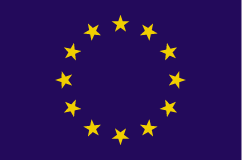 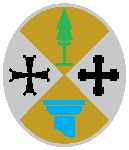 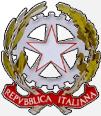 UNIONE EUROPEA REGIONE CALABRIAREPUBBLICA ITALIANACodice identificativo generato automaticamente dalla piattaforma informatica in fase di presentazione della domandaCodice identificativo generato automaticamente dalla piattaforma informatica in fase di presentazione della domandaCodice identificativon. …………….. del giorno …….. ora…….                            Dipartimento Lavoro, Sviluppo Economico Economicoeconomico, Attività produttive e TurismoCittadella Regionale - Viale EuropaLocalità Germaneto - CatanzaroFatturato€